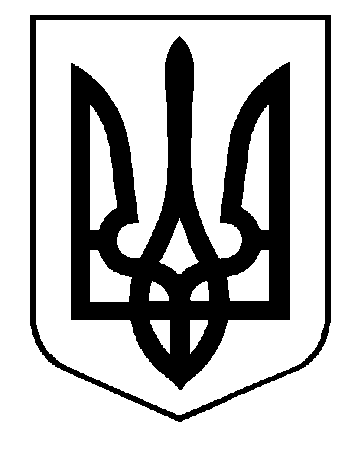 Голубівська ЗОШ І-ІІІ ступенівНовомосковської районної радиДніпропетровської області51230 вул. Леніна, буд. 17, с. ГолубівкаНовомосковський район, Дніпропетровська областьТел. (05693) 53193E-mail:sndgolubovka@ukr.netІнтелектуальні змагання за європейською тематикоюІнтелектуальна гра «Що? Де? Коли?».Тема «Європа»  Вчитель географії Голубівської ЗОШ І – ІІІ ст.Новомосковського районуДніпропетровської областіМала Лариса МиколаївнаІнтелектуальна гра «Що? Де? Коли?».Тема «Європа»
Мета заходу: підвищити зацікавленість дітей у вивченні історії, культури, географії  Європи.
Необхідні атрибути гри:
столи та стільці для команд та ведучого ;
олівці та папір для учасників;аркуші для жеребкування;аркуші для запису командами відповідей на запитання;
запитання;
секундомір;
приз для команди, яка переможе у грі.Довкола ведучого розташовуються команди (по 5—6 осіб в кожній, але про кількість гравців можна домовитися окремо).Для ведення протоколу гри поруч з ведучим знаходиться секретар. 
Капітани команд жеребкуванням визначають, якій з команд починати гру.Ведучий гри оголошує  запитання. За 1хв команда повинна дати відповідь і записати її. Ведучий оголошує про закінчення часу на обміркування питання і капітани здають аркуші з записом відповіді. Потім оголошується слідуюче запитання.У кінці гри підводяться підсумки і оголошується та нагороджується команда – переможець.Запитання для проведення гри:1.У якій країні Європи знаходиться історична область Шампань?Відповідь: Франція.2. На цій горі, що знаходиться в Греції, за легендою жили давньогрецькі боги? Відповідь: Олімп3.Ми знаємо європейське місто на воді -  Венецію, а який населений пункт у якій області України є українською Венецією?Відповідь: Вилково, Одеська область.4. Коли в Європі запровадили євро, монети були ретельно досліджені на безпечність. Їх навіть розчиняли в ЦЬОМУ, і затверджений варіант був у ЦЬОМУ абсолютно нерозчинним. За добу у дорослої людини ЦЬОГО виробляється 3 літри. Назвіть ЦЕ двома словами.Відповідь: шлунковий сік5.Назвати країну, яка відома своїми вітряками, тюльпанами та сирами. Жителі цієї країни постійно ведуть боротьбу з морем.Відповідь: Нідерланди.6. У офіційній назві якої країни є слова «Сполучене королівство»?Відповідь: Великобританія.7. В статті журналу «Навколо світу» розповідається, що при дворі королеви Єлизавети I з’явилась досить специфічна посада. В обов’язки лорда, який займав цю посаду, входила дія, за яку у 1560 році стратили одного рибалку. У цій же статті згадуються також три твори: «Діти капітана Гранта», «Таємничий острів» і «Людина, яка сміється». А що входило в обов’язки вище згаданого лорда?Відповідь: Відкорковувати морські пляшки8.Яка європейська країна відома своїми годинниками, банками та гірсько-лижними курортами?Відповідь: Швейцарія.9.Яку протоку давні греки називали Геркулесові стовби?Відповідь: Гібралтарська протока.10. Назвати грошову одиницю країн Європейського Союзу.Відповідь: Євро.11.У якій європейській країні проживають валлони і фламандці?Відповідь: Бельгія.12.Яка європейська столиця дала назву всесвітньовідомому танцю?Відповідь:  Відень, віденський вальс.